  Θεσσαλονίκη,  23/02/2017Αριθμ. Πρωτ.: 3870Θέμα:  «ΠΡΟΣΚΛΗΣΗ ΥΠΟΒΟΛΗΣ ΑΙΤΗΣΕΩΝ ΓΙΑ ΣΥΜΜΕΤΟΧΗ ΣΤΟ ΜΕΤΑΛΥΚΕΙΑΚΟ ΕΤΟΣ-ΤΑΞΗ ΜΑΘΗΤΕΙΑΣ –Α’ ΦΑΣΗ»Έχοντας υπόψη τις διατάξεις:του Ν. 2986/2002 «Οργάνωση των περιφερειακών υπηρεσιών της Πρωτοβάθμιας και Δευτεροβάθμιας Εκπαίδευσης, αξιολόγηση του εκπαιδευτικού έργου και των εκπαιδευτικών, επιμόρφωση των εκπαιδευτικών και άλλες διατάξεις» (ΦΕΚ 24Α΄/2002), όπως σήμερα ισχύει,των άρθρων 7, 9, 10, 12, 14 του Ν. 4186/2013 (ΦΕΚ 193Α΄/2013) «Αναδιάρθρωση της δευτεροβάθμιας εκπαίδευσης και λοιπές διατάξεις», όπως τροποποιήθηκαν και ισχύουν,του άρθρου 12 του Ν. 4452/2017 (ΦΕΚ 17Α΄/2017) «Ρύθμιση θεμάτων του Κρατικού Πιστοποιητικού Γλωσσομάθειας της Εθνικής Βιβλιοθήκης της Ελλάδας και άλλες διατάξεις», της υπ’ αριθμ. Φ.350.2/10/58898/Ε3/9.4.2015 Υπουργικής Απόφασης του Υπουργού Πολιτισμού, Παιδείας και Θρησκευμάτων με θέμα «Διορισμός Περιφερειακών Διευθυντών Εκπαίδευσης – Παύση των μέχρι σήμερα υπηρετούντων»,της υπ’ αριθμ. Φ7/179513/Δ4/26-10-2016 (ΦΕΚ 3529Β΄/2016)  Υπουργικής Απόφασης του Υπουργού Παιδείας, Έρευνας και Θρησκευμάτων με θέμα «Οργάνωση και λειτουργία τμημάτων «Μεταλυκειακού έτους - τάξης μαθητείας» των αποφοίτων ΕΠΑ.Λ.», όπως ισχύει,της υπ’ αριθμ. 26381/16-02-2017 (ΦΕΚ 490Β΄/2017) Κοινής Υπουργικής Απόφασης των  Υπουργών Παιδείας, Έρευνας και Θρησκευμάτων – Εργασίας, Κοινωνικής Ασφάλισης και Κοινωνικής Αλληλεγγύης -  Οικονομίας και Ανάπτυξης - Υγείας, με θέμα  «Υλοποίηση Μεταλυκειακού Έτους - Τάξη Μαθητείας αρμοδιότητας ΥΠ.Π.Ε.Θ.»,της με αριθμ. 4027/15-02-2017 Πρόσκλησης για την υποβολή προτάσεων στο Ε.Π. του Ειδικού Γραμματέα Διαχείρισης Τομεακών Επιχειρησιακών Προγραμμάτων του Ευρωπαϊκού Κοινωνικού Ταμείου με θέμα «Μαθητεία ΕΠΑ.Λ., ΦΕΚ και ΙΕΚ»,του λοιπού θεσμικού πλαισίου που αφορά σε θέματα του Μεταλυκειακού Έτους-Τάξης Μαθητείας και έχει αναρτηθεί στην ιστοσελίδα του Υπουργείου Παιδείας, Έρευνας και Θρησκευμάτων (http://www.minedu.gov.gr/texniki-ekpaideusi-2/mathiteia).Ο Περιφερειακός Διευθυντής Πρωτοβάθμιας και Δευτεροβάθμιας Εκπαίδευσης Κεντρικής ΜακεδονίαςΚαλεί για υποβολή αιτήσεων στο Μεταλυκειακό έτος-Τάξη Μαθητείας με βάση τις ειδικότητες και τα ΕΠΑ.Λ. της Περιφέρειας Κεντρικής Μακεδονίας του Πίνακα 1,  τους κατόχους  απολυτηρίου και πτυχίου ΕΠΑ.Λ. (ηλικίας  έως 24 ετών, οι οποίοι βρίσκονται εκτός απασχόλησης, εκπαίδευσης ή κατάρτισης) των ακόλουθων ειδικοτήτων όπως αντιστοιχίζονται βάσει της υπ’  αριθμ. 131149/Γ2/18-08-2014 Υπουργικής Απόφασης (ΦΕΚ 2298/τ.Β’/2014). Στο «Μεταλυκειακό έτος – τάξη Μαθητείας» θα εφαρμοστεί το δυικό σύστημα εκπαίδευσης (μαθητεία) με συνολική διάρκεια του προγράμματος εννέα (9) μήνες και θα περιλαμβάνει: α) μαθητεία με εκπαίδευση στο χώρο εργασίας και β) μαθήματα Ειδικότητας στη σχολική μονάδα. Την ευθύνη υλοποίησης του «Μεταλυκειακού έτους - τάξης Μαθητείας», έχουν τα κατά τόπους ΕΠΑ.Λ.  στα οποία και εγγράφονται οι μαθητευόμενοι, σε συνεργασία με τα αντίστοιχα Εργαστηριακά Κέντρα (Ε.Κ.), στα οποία θα γίνεται το εργαστηριακό μάθημα ειδικότητας (7 ώρες). Οι μαθητευόμενοι θα συνάψουν Σύμβαση Μαθητείας με τον εργοδότη τους και θα έχουν όλα τα δικαιώματα και τις υποχρεώσεις που αναφέρονται στην υπ’ αριθμ. 26381/16-02-2017 ΚΥΑ.Με την ολοκλήρωση του Μεταλυκειακού έτους - τάξης Μαθητείας και πριν τη συμμετοχή σε εξετάσεις Πιστοποίησης, κάθε μαθητευόμενος δύναται να παρακολουθήσει  Προπαρασκευαστικά Μαθήματα Πιστοποίησης, που οργανώνονται με την ευθύνη του ΥΠΠΕΘ. Οι απόφοιτοι της «Τάξης Μαθητείας» λαμβάνουν πτυχίο ειδικότητας, επαγγελματικής εκπαίδευσης και κατάρτισης επιπέδου 5, μετά την ολοκλήρωση των διαδικασιών πιστοποίησης των προσόντων τους από τον ΕΟΠΠΕΠ.   Αναλυτικότερα κατά τη διάρκεια του «Μεταλυκειακού Έτους-Τάξης Μαθητείας» θα πραγματοποιηθούν:Α. «Πρόγραμμα εργαστηριακών μαθημάτων της ειδικότητας» συνολικής διάρκειας διακοσίων τριών (203) ωρών. Το πρόγραμμα αυτό διδάσκεται μία (1) ημέρα την εβδομάδα για επτά(7) διδακτικές ώρες από εκπαιδευτικό προσωπικό του Υπουργείου Παιδείας, Έρευνας και Θρησκευμάτων, στα κατά τόπους Εργαστηριακά Κέντρα (Ε.Κ.).Β. «Πρόγραμμα εκπαίδευσης στο χώρο εργασίας», διάρκειας είκοσι οκτώ (28) ωρών εβδομαδιαίως, επιμερισμένο σε τέσσερις (4) ημέρες για 9 μήνες.Το ποσοστό αποζημίωσης των μαθητευομένων του «Μεταλυκειακού Έτους – Τάξη Μαθητείας» ορίζεται στο εβδομήντα πέντε τοις εκατό (75%) επί του νόμιμου, νομοθετημένου, κατώτατου ορίου του ημερομισθίου του ανειδίκευτου εργάτη (22,83€), ήτοι 17,12€. Τα 11€ επιδοτούνται από πόρους του Επιχειρησιακού Προγράμματος «Ανάπτυξη Ανθρώπινου Δυναμικού-Εκπαίδευση και Διά Βίου Μάθηση» του ΕΣΠΑ 2014-2020  και  συγχρηματοδοτούνται από το Ευρωπαϊκό Κοινωνικό Ταμείο και το ελληνικό δημόσιο και καταβάλλονται στους μαθητευόμενους από  την Επιτελική Δομή ΕΣΠΑ, Τομέα Παιδείας / Ειδικός Λογαριασμός του ΥΠΠΕΘ. Το υπολειπόμενο ποσό της αποζημίωσης, συμπεριλαμβανομένων και των νόμιμων ασφαλιστικών εισφορών, καταβάλλεται μηνιαίως από τον εργοδότη, στον οποίο πραγματοποιείται το πρόγραμμα «Εκπαίδευση στον χώρο εργασίας − Μαθητεία στον εργασιακό χώρο» της εφαρμογής του «Μεταλυκειακού Έτους – Τάξη Μαθητείας». Οι μαθητευόμενοι κατά το διάστημα της «Εκπαίδευσης στο χώρο εργασίας − Μαθητείας στον εργασιακό χώρο», υπάγονται στην ασφάλιση, τόσο του κλάδου παροχών ασθένειας σε είδος, όσο και του κλάδου παροχών ασθένειας σε χρήμα, ο δε χρόνος ασφάλισής τους είναι συντάξιμος, διότι καταβάλλονται εισφορές για τους αντίστοιχους κλάδους κύριας και επικουρικής σύνταξης.Η διαδικασία επιλογής των υποψήφιων μαθητευόμενων είναι η ακόλουθη:Προθεσμία Υποβολής αιτήσεωνΟι ενδιαφερόμενοι μπορούν να υποβάλουν αιτήσεις από την Παρασκευή 24 Φεβρουαρίου έως την Δευτέρα 6 Μαρτίου, ώρα 14:00.Διαδικασία Υποβολής αιτήσεωνΗ αίτηση (συνημμένο 1) και τα απαραίτητα δικαιολογητικά υποβάλλονται:α)ηλεκτρονικά στις ηλεκτρονικές διευθύνσεις των ΕΠΑ.Λ.  του επισυναπτόμενου Πίνακα 1ήβ) με fax στα τηλέφωνα των ΕΠΑ.Λ. του επισυναπτόμενου Πίνακα 1 ήγ) αυτοπροσώπως στις διευθύνσεις των ΕΠΑ.Λ.  του επισυναπτόμενου Πίνακα 1.Σημειώνεται ότι κάθε υποψήφιος στην α΄ φάση υλοποίησης του Μεταλυκειακού έτους-Τάξη Μαθητείας έχει δικαίωμα υποβολής μόνο μίας αίτησης συμμετοχής και μόνο σε ένα ΕΠΑ.Λ. της επιλογής του.Συνοδευτικά έγγραφα – δικαιολογητικάΤα απαραίτητα δικαιολογητικά (συνημμένο 1) είναι τα ακόλουθα:A) 	Φωτοαντίγραφα των: απολυτηρίου ΕΠΑΛ και πτυχίου ΕΠΑΛ ταυτότηταςαποδεικτικού ΑΜΚΑαποδεικτικού ΑΦΜB) 	Υπεύθυνη δήλωση (συνημμένο 2) Ανακοίνωση προσωρινού πίνακα κατάταξηςΚατόπιν επεξεργασίας των αιτήσεων θα ανακοινωθεί προσωρινός πίνακας κατάταξης των υποψηφίων στην ιστοσελίδα του κάθε ΕΠΑΛ, της οικείας Δ.Δ.Ε. καθώς και στην ιστοσελίδα της οικείας ΠΔΕ την Τρίτη 7 Μαρτίου 2017 έως τις 10.00 π.μ..Οι υποψήφιοι που πληρούν τις παραπάνω προϋποθέσεις  κατατάσσονται κατά έτος αποφοίτησης και προηγούνται οι υποψήφιοι που έχουν αποφοιτήσει κατά το πιο πρόσφατο σχολικό έτος έναντι εκείνων παλαιότερων σχολικών ετών. Μεταξύ υποψηφίων που έχουν αποφοιτήσει το ίδιο σχολικό έτος προηγούνται εκείνοι που έχουν υψηλότερο βαθμό Πτυχίου ειδικότητας. Σημειώνεται ότι υποψήφιοι που πληρούν τις ανωτέρω προϋποθέσεις και έχουν αναζητήσει και λάβει βεβαίωση δέσμευσης εργοδότη οι ίδιοι, δικαιούνται  θέση στο Μεταλυκειακό έτος-τάξη μαθητείας στην ειδικότητά τους, εφόσον η Τάξη Μαθητείας λαμβάνει έγκριση λειτουργίας από τον Περιφερειακό Διευθυντή Πρωτοβάθμιας και Δευτεροβάθμιας Εκπαίδευσης.Προθεσμία υποβολής ενστάσεωνΕπί του προσωρινού πίνακα  είναι δυνατή η υποβολή ενστάσεων στο εκάστοτε ΕΠΑ.Λ. υποβολής της αίτησης (γίνονται δεκτές μόνο πλήρως αιτιολογημένες ενστάσεις) από την Τρίτη 7 Μαρτίου έως και την Τετάρτη 8 Μαρτίου 2017.Ανακοίνωση τελικού πίνακα κατάταξηςΚατόπιν εξέτασης των ενστάσεων θα ανακοινωθεί τελικός πίνακας κατάταξης των υποψηφίων στην ιστοσελίδα του κάθε ΕΠΑΛ, της οικείας Δ.Δ.Ε. καθώς και στην ιστοσελίδα της οικείας ΠΔΕ την Πέμπτη 9 Μαρτίου 2017.Εγγραφή Οι εγγραφές των μαθητευομένων στα ΕΠΑ.Λ. που θα υλοποιήσουν το πρόγραμμα θα  πραγματοποιηθούν την Παρασκευή 10 Μαρτίου 2017.Κατά την εγγραφή οι μαθητευόμενοι θα συμπληρώνουν και ερωτηματολόγιο (microdata) βάσει προδιαγραφών της Ευρωπαϊκής Επιτροπής και σε κάθε περίπτωση πριν από την υπογραφή της σύμβασης Μαθητείας.Για πληροφορίες για την εφαρμογή του Μεταλυκειακού Έτους-Τάξης Μαθητείας στην Περιφέρεια Κεντρικής Μακεδονίας μπορείτε να επικοινωνείτε τις εργάσιμες ημέρες και ώρες με την Π.Δ.Ε. Κεντρικής Μακεδονίας, στο τηλέφωνο 2310474810, τη Δ.Δ.Ε. Ανατολικής Θεσσαλονίκης στο τηλέφωνο 2310503763, τη Δ.Δ.Ε. Δυτικής Θεσσαλονίκης στο τηλέφωνο 2310587401, τη Δ.Δ.Ε. Ημαθίας στο τηλέφωνο 2331078945, τη Δ.Δ.Ε. Πέλλας στο τηλέφωνο 2381021805, τη Δ.Δ.Ε. Πιερίας στο τηλέφωνο 2351049916, και τη Δ.Δ.Ε. Σερρών στο τηλέφωνο 2321047559 καθώς και στα τηλέφωνα επικοινωνίας των κατά τόπους ΕΠΑ.Λ. του επισυναπτόμενου Πίνακα.Συνημμένα Αίτηση&Πίνακας ΔικαιολογητικώνΥπεύθυνη Δήλωση Πίνακας 1(ΕΠΑΛ & θέσεις μαθητείας)ΑΙΤΗΣΗ ΣΥΜΜΕΤΟΧΗΣ ΣΤΟ ΜΕΤΑΛΥΚΕΙΑΚΟ ΕΤΟΣ-ΤΑΞΗ ΜΑΘΗΤΕΙΑΣ(ΑΦΟΡΑ ΚΑΤΟΧΟΥΣ ΑΠΟΛΥΤΗΡΙΟΥ ΕΠΑΛ ΚΑΙ ΠΤΥΧΙΟΥ ΕΠΑΛ ΚΑΙ ΕΠΕΧΕΙ ΘΕΣΗ ΥΠΕΥΘΥΝΗΣ ΔΗΛΩΣΗΣ)ΣΥΝΗΜΜΕΝΑ ΔΙΚΑΙΟΛΟΓΗΤΙΚΑ:Ημερομηνία…………Ο/Η αιτών/αιτούσα(Ονοματεπώνυμο και υπογραφή)ΥΠΕΥΘΥΝΗ ΔΗΛΩΣΗ(άρθρο 8 Ν.1599/1986)Η ακρίβεια των στοιχείων που υποβάλλονται με αυτή τη δήλωση μπορεί να ελεγχθεί με βάση το αρχείο άλλων υπηρεσιών (άρθρο 8 παρ. 4 Ν. 1599/1986)Ημερομηνία:                  ……………..Ο/Η Δηλών/ο’υσα (Υπογραφή)(1) Αναγράφεται από τον ενδιαφερόμενο πολίτη ή Αρχή ή η Υπηρεσία του δημόσιου τομέα, που απευθύνεται η αίτηση.(2) Αναγράφεται ολογράφως. (3) «Όποιος εν γνώσει του δηλώνει ψευδή γεγονότα ή αρνείται ή αποκρύπτει τα αληθινά με έγγραφη υπεύθυνη δήλωση του άρθρου 8 τιμωρείται με φυλάκιση τουλάχιστον τριών μηνών. Εάν ο υπαίτιος αυτών των πράξεων σκόπευε να προσπορίσει στον εαυτόν του ή σε άλλον περιουσιακό όφελος βλάπτοντας τρίτον ή σκόπευε να βλάψει άλλον, τιμωρείται με κάθειρξη μέχρι 10 ετών.(4) Σε περίπτωση ανεπάρκειας χώρου η δήλωση συνεχίζεται στην πίσω όψη της και υπογράφεται από τον δηλούντα ή την δηλούσα. 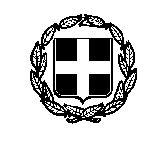 EΛΛΗΝΙΚΗ  ΔΗΜΟΚΡΑΤΙΑΥΠΟΥΡΓΕΙΟ ΠΑΙΔΕΙΑΣ,ΕΡΕΥΝΑΣΚΑΙ ΘΡΗΣΚΕΥΜΑΤΩΝΠΕΡΙΦΕΡΕΙΑΚΗ ΔΙΕΥΘΥΝΣΗ ΠΡΩΤΟΒΑΘΜΙΑΣ ΚΑΙ ΔΕΥΤΕΡΟΒΑΘΜΙΑΣ ΕΚΠΑΙΔΕΥΣΗΣ ΚΕΝΤΡΙΚΗΣ ΜΑΚΕΔΟΝΙΑΣΤαχ. Δ/νση	: Λεωφ. Γεωργικής Σχολής 65Τ.Κ. – Πόλη	: 57001, ΘεσσαλονίκηΙστοσελίδα	: http://kmaked.pde.sch.grEmail		: kmaked.pde@sch.grΤηλέφωνο	: 2310474810FAX		: 2310474328ΕΠΑΛ Ν.3475/2006ΕΠΑΛ Ν.4186/2013, Ν.4203/2013Υπαλλήλων Διοίκησης και Οικονομικών ΥπηρεσιώνΥπάλληλος Διοίκησης και Οικονομικών ΥπηρεσιώνΗλεκτρολογικών ΕγκαταστάσεωνΤεχνικός Ηλεκτρολογικών Συστημάτων, Εγκαταστάσεων και ΔικτύωνΜηχανικών και Ηλεκτρολογικών Συστημάτων ΑυτοκινήτουΤεχνικός ΟχημάτωνΥποστήριξης Συστημάτων, Εφαρμογών και Δικτύων Η/Υ Τεχνικός Εφαρμογών ΠληροφορικήςΤεχνικός Εφαρμογών ΛογισμικούΣχεδιαστών Δομικών Έργων Σχεδιαστής Δομικών Έργων και ΓεωπληροφορικήςΣύγχρονης Επιχειρηματικής ΓεωργίαςΤεχνικός Φυτικής ΠαραγωγήςΒοηθών ΝοσηλευτώνΒοηθός ΝοσηλευτήΕΠΩΝΥΜΟΟΝΟΜΑΠΑΤΡΩΝΥΜΟΜΗΤΡΩΝΥΜΟΚΑΤΟΧΟΣ ΑΠΟΛΥΤΗΡΙΟΥ ΕΠΑΛ & ΠΤΥΧΙΟΥ ΕΠΑΛΝΑΙ  ΟΧΙ ΕΚΤΟΣ ΑΠΑΣΧΟΛΗΣΗΣ, ΕΚΠΑΙΔΕΥΣΗΣ Η’ ΚΑΤΑΡΤΙΣΗΣΝΑΙ  ΟΧΙ ΗΜΕΡΟΜΗΝΙΑ ΓΕΝΝΗΣΗΣΑΡΙΘΜΟΣ ΔΕΛΤΙΟΥ ΤΑΥΤΟΤΗΤΑΣΑΦΜΑΜΚΑΝΟΜΟΣΠΟΛΗΟΔΟΣ-ΑΡΙΘΜΟΣΤΑΧΥΔΡΟΜΙΚΟΣ ΚΩΔΙΚΑΣΤΗΛΕΦΩΝΟ 1ΤΗΛΕΦΩΝΟ 2e-mailΕΠΑΛ ΑΠΟΦΟΙΤΗΣΗΣΤΟΜΕΑΣΕΙΔΙΚΟΤΗΤΑΒΑΘΜΟΣ ΠΤΥΧΙΟΥΕΤΟΣ ΠΤΥΧΙΟΥ-ΑΠΟΦΟΙΤΗΣΗΣΦΩΤΟΤΥΠΙΑ ΑΠΟΛΥΤΗΡΙΟΥ ΕΠΑΛΝΑΙ  ΟΧΙ ΦΩΤΟΤΥΠΙΑ ΠΤΥΧΙΟΥ ΕΠΑΛΝΑΙ  ΟΧΙ ΦΩΤΟΤΥΠΙΑ ΤΑΥΤΟΤΗΤΑΣΝΑΙ  ΟΧΙ ΑΠΟΔΕΙΚΤΙΚΟ ΑΜΚΑΝΑΙ  ΟΧΙ ΑΠΟΔΕΙΚΤΙΚΟ ΑΦΜΝΑΙ  ΟΧΙ ΥΠΕΥΘΥΝΗ ΔΗΛΩΣΗΝΑΙ  ΟΧΙ ΠΡΟΣ(1):Ο – Η Όνομα:Επώνυμο:Επώνυμο:Επώνυμο:Όνομα και Επώνυμο Πατέρα: Όνομα και Επώνυμο Πατέρα: Όνομα και Επώνυμο Πατέρα: Όνομα και Επώνυμο Πατέρα: Όνομα και Επώνυμο Μητέρας:Όνομα και Επώνυμο Μητέρας:Όνομα και Επώνυμο Μητέρας:Όνομα και Επώνυμο Μητέρας:Ημερομηνία γέννησης(2): Ημερομηνία γέννησης(2): Ημερομηνία γέννησης(2): Ημερομηνία γέννησης(2): Τόπος Γέννησης:Τόπος Γέννησης:Τόπος Γέννησης:Τόπος Γέννησης:Αριθμός Δελτίου Ταυτότητας:Αριθμός Δελτίου Ταυτότητας:Αριθμός Δελτίου Ταυτότητας:Αριθμός Δελτίου Ταυτότητας:Τηλ:Τηλ:Τόπος Κατοικίας:Τόπος Κατοικίας:Οδός:Αριθ:ΤΚ:Αρ. Τηλεομοιοτύπου (Fax):Αρ. Τηλεομοιοτύπου (Fax):Αρ. Τηλεομοιοτύπου (Fax):Δ/νση Ηλεκτρ. Ταχυδρομείου(Εmail):Δ/νση Ηλεκτρ. Ταχυδρομείου(Εmail):Με ατομική μου ευθύνη και γνωρίζοντας τις κυρώσεις (3), που προβλέπονται από τις διατάξεις της παρ. 6 του άρθρου 22 του Ν. 1599/1986, δηλώνω ότι: Τα στοιχεία που αναφέρονται στα συνοδευτικά έγγραφα είναι αληθή.Η αίτησή μου ενέχει και θέση υπεύθυνης δήλωσηςΕίμαι εκτός εκπαίδευσης, κατάρτισης και απασχόλησης.(4)Δ.Δ.Ε.Κατηγορία ΜοριοδότησηςΤύπος ΣχολείουΚωδικός ΥπουργείουΟνομασίαΤηλέφωνοFaxe-mailΤαχ. ΔιεύθυνσηΤΚΤεχνικός Εφαρμογών ΠληροφορικήςΥπάλληλος Διοίκησης και Οικονομικών ΥπηρεσιώνΤεχνικός Φυτικής ΠαραγωγήςΒοηθός ΝοσηλευτήΤεχνικός Ηλεκτρολογικών Συστημάτων, Εγκαταστάσεων και ΔικτύωνΣχεδιαστής Δομικών Έργων και ΓεωπληροφορικήςΤεχνικός ΟχημάτωνΠαρατηρήσεις ΑΝΑΤ ΘΕΣ/ΝΙΚΗΑΗμερήσιο ΕΠΑΛ19402201ο ΗΜΕΡΗΣΙΟ ΕΠΑΛ ΘΕΣΣΑΛΟΝΙΚΗΣ23105462312310544645mail@1epal-thess.thess.sch.grΟΛΥΜΠΙΟΥ ΔΙΑΜΑΝΤΗ 1546268ΑΝΑΤ ΘΕΣ/ΝΙΚΗΑΗμερήσιο ΕΠΑΛ19404107ο ΗΜΕΡΗΣΙΟ ΕΠΑΛ ΘΕΣΣΑΛΟΝΙΚΗΣ2310889913 23108899142310889913mail@7epal-thess.thess.sch.grΠΑΠΑΝΑΣΤΑΣΙΟΥ 13546396ΑΝΑΤ ΘΕΣ/ΝΙΚΗΑΗμερήσιο ΕΠΑΛ19404118οΗΜΕΡΗΣΙΟ ΕΠΑΛ ΘΕΣΣΑΛΟΝΙΚΗΣ231088991623108899178epal-thess@sch.grΠΑΠΑΝΑΣΤΑΣΙΟΥ 135463978ΑΝΑΤ ΘΕΣ/ΝΙΚΗΑΗμερήσιο ΕΠΑΛ195024012ο ΗΜΕΡΗΣΙΟ ΕΠΑΛ ΘΕΣ/ΝΙΚΗΣ23105429702310512710mail@12epal-thess.thess.sch.grΜΟΝΑΣΤΗΡΙΟΥ 169-171546276ΑΝΑΤ ΘΕΣ/ΝΙΚΗΓΗμερήσιο ΕΠΑΛ19403551ο ΗΜΕΡΗΣΙΟ ΕΠΑΛ ΒΑΣΙΛΙΚΩΝ23960240272396023875epal-vasil@sch.grΒΑΣΙΛΙΚΑ57006666ΔΥΤ. ΘΕΣ/ΝΙΚΗΣΤΗμερήσιο ΕΠΑΛ19400101ο ΕΠΑΛ ΣΤΑΥΡΟΥ23970656602397065870mail@1epal-stavr.thess.sch.grΣΤΑΥΡΟΣ ΘΕΣΣΑΛΟΝΙΚΗΣ5701412ΔΥΤ. ΘΕΣ/ΝΙΚΗΑΗμερήσιο ΕΠΑΛ19504151ο ΕΠΑΛ ΠΟΛΙΧΝΗΣ23105871042310587104mail@1epal-polichn.thess.sch.grΣΑΠΦΟΥΣ 3565338ΗΜΑΘΙΑΣΓΕΠΑΛ1640081ΕΠΑΛ ΑΛΕΞΑΝΔΡΕΙΑΣ23330267292333026760mail@1epal-alexandr.ima.sch.grΑνώνυμη Πάροδος 28ης Οκτωβρίου59300878ΗΜΑΘΙΑΣ ΒΕΠΑΛ16400601ο ΕΠΑΛ ΒΕΡΟΙΑΣ23310295112331021549mail@1epal-veroias.ima.sch.grΣταδίου 12159131475ΠΙΕΡΙΑΣΒΗμερήσιο39400501ο ΕΠΑ.Λ. ΚΑΤΕΡΙΝΗΣ23510249572351037872mail@1epal-kater.pie.sch.grΤΕΡΖΟΠΟΥΛΟΥ 150 ΚΑΤΕΡΙΝΗ6010012ΠΙΕΡΙΑΣΒΗμερήσιο39400522ο ΕΠΑ.Λ. ΚΑΤΕΡΙΝΗΣ23510456502351045678mail@2epal-kater.pie.sch.grΝΈΟ ΚΕΡΑΜΙΔΙ ΠΙΕΡΙΑΣ601009 ΠΕΛΛΑΣΓΗμερήσιο ΕΠΑΛ38401101ο ΗΜΕΡΗΣΙΟ ΕΠΑΛ ΓΙΑΝΝΙΤΣΩΝ23820280782382022524mail@1epal-giann.pel.sch.grΠΕΝΤΑΠΛΑΤΑΝΟΣ581006 ΠΕΛΛΑΣΒΗμερήσιο ΕΠΑΛ38400701ο ΗΜΕΡΗΣΙΟ ΕΠΑΛ ΕΔΕΣΣΑΣ23810236462381020626mail@1epal-edess.pel.sch.grΜ. ΜΕΡΚΟΥΡΗ 28582008 ΠΕΛΛΑΣΖΗμερήσιο ΕΠΑΛ38401351ο ΗΜΕΡΗΣΙΟ ΕΠΑΛ ΚΡΥΑΣ ΒΡΥΣΗΣ23820816432382081643mail@epal-kr-vrysis.pel.sch.grΒΑΣΙΛΕΩΣ ΠΑΥΛΟΥ 2583008 ΠΕΛΛΑΣΓΗμερήσιο ΕΠΑΛ38401152ο ΗΜΕΡΗΣΙΟ ΕΠΑΛ ΓΙΑΝΝΙΤΣΩΝ23820297302382029730mail@2epal-giann.pel.sch.grΠΕΝΤΑΠΛΑΤΑΝΟΣ581008ΣΕΡΡΩΝΒΗμερήσιο ΕΠΑΛ44400901ο ΕΠΑΛ ΣΕΡΡΩΝ23210507602321039703mail@1epal-serron.ser.sch.grΕΘΝ. ΟΔΟΣ ΣΕΡΡΩΝ - ΘΕΣΣΑΛΟΝΙΚΗΣ 1 ΧΙΛ.6210010ΣΕΡΡΩΝΒΗμερήσιο ΕΠΑΛ44400922ο ΕΠΑΛ ΣΕΡΡΩΝ23210399062321039907mail@2epal-serron.ser.sch.grΜΕΡΑΡΧΙΑΣ 153621257ΣΕΡΡΩΝΕΗμερήσιο ΕΠΑΛ4450140ΕΠΑ.Λ. ΗΡΑΚΛΕΙΑΣ ΣΕΡΡΩΝ23250258172325025819mail@epal-irakl.ser.sch.grΗΡΑΚΛΕΙΑ ΣΕΡΡΩΝ624005ΣΕΡΡΩΝΔΗμερήσιο ΕΠΑΛ4440110ΕΠΑΛ ΝΕΑΣ ΖΙΧΝΗΣ ΣΕΡΡΩΝ23240225402324022515mail@1epal-n-zichn.ser.sch.gr620421515ΣΕΡΡΩΝΓΗμερήσιο ΕΠΑΛ4440100ΕΠΑΛ ΝΙΓΡΙΤΑΣ232202000023220200031epal-nigrit@sch.grΙΟΥΣΤΙΝΙΑΝΟΥ 76220010511ΣΕΡΡΩΝΔΗμερήσιο ΕΠΑΛ4440120ΕΠΑΛ ΣΙΔΗΡΟΚΑΣΤΡΟΥ ΣΕΡΡΩΝ23230227302323028206mail@epal-sidir.ser.sch.grΤΕΡΜΑ ΒΑΣ. ΓΕΩΡΓΙΟΥ6230057575